UNIVERSAL ORLANDO U-SELECT THEME PARK ADMISSION TICKETS DEFINITIONS/TERMSNON-RESIDENT Tickets:1-5 Day: 2 Park Base TicketThe Multi-Day Base Ticket entitles one guest admission to ONE UO theme park per day, Universal Studios or Islands of Adventure. Ticket is valid for the amount of days purchased during a fourteen consecutive calendar day period which includes the first day any portion of the ticket is used. Visits to both parks in one day are not allowed.1-5 Day: Park to Park AccessThe Park to Park Access option entitles one guest admission to BOTH UO theme parks, Universal Studios and Islands of Adventure on the same day for the duration of the ticket. Park to Park tickets allows access to select club venues in Universal CityWalk® on all days.3 Park TicketThe 3-Park Ticket entitles one guest admission to Universal Studios Florida®, Universal’s Islands of Adventure®, and Universal’s Volcano Bay® water park. Base and Park to Park options are available.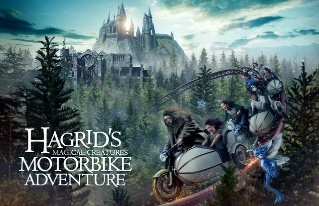 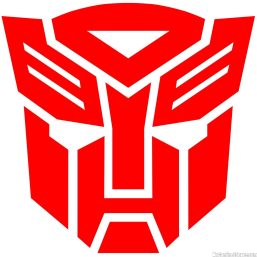 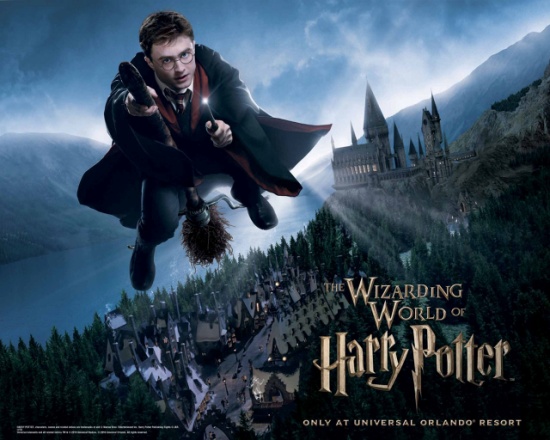 Your MWR ITT Office has numerous discounted hotels in the Orlando/Kissimmee area. We also book the on-site and partner Universal hotels as well. FYI: You will be required to have the Park to Park ticket to ride the Hogwarts Express.******UPDATED 03-02-2021******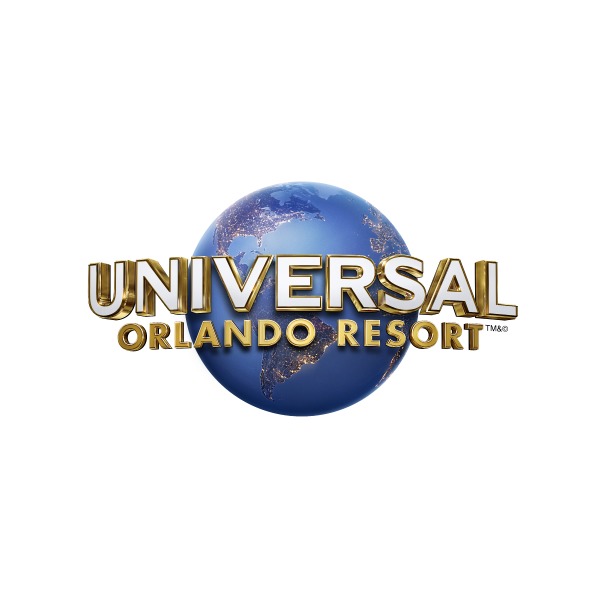 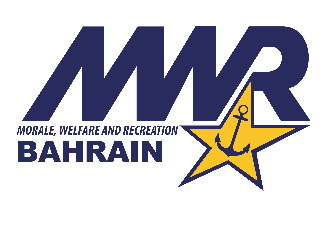 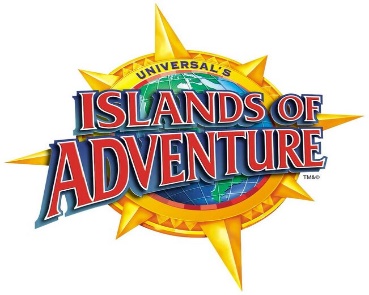 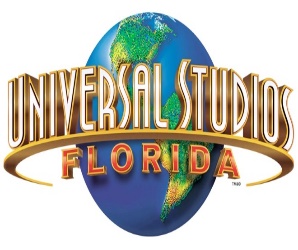 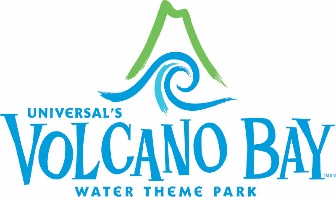 2 PARK TICKETSUniversal Studios & Islands of Adventure3 PARK TICKETSUniversal Studios, Islands of Adventure & Volcano Bay Water ParkMILITARY PROMOTIONAL TICKETSValid Jan. 1 – Dec. 31 2021 limit of 6 per military ID. Available for purchase by Active Duty, Reservists, Retirees, Dependants, 100% Disabled Veterans and DoD Civilians onlyDescriptionGate PriceMWR Price1 Day Base Anytime Adult$154.43$153.001 Day Base Anytime Child (3 – 9)$149.10$147.751 Day Park to Park Anytime Adult$213.00$200.001 Day Park to Park Anytime Child (3 – 9)$207.68$195.002 Day Base Adult$288.60$266.502 Day Base Child (3 – 9)$277.95$256.752 Day Park to Park Adult$352.50$301.502 Day Park to Park Child (3 – 9)$341.85$292.253 Day Base Adult$328.01$282.253 Day Base Child (3 – 9)$317.36$272.503 Day Park to Park Adult$391.91$316.003 Day Park to Park Child (3 – 9)$381.26$307.004 Day Base Adult$340.79$284.254 Day Base Child (3 – 9)$330.14$274.754 Day Park to Park Adult$410.01$329.504 Day Park to Park Child (3 – 9)$399.36$320.505 Day Base Adult$352.50$291.255 Day Base Child (3 – 9)$341.85$281.755 Day Park to Park Adult$427.05$341.755 Day Park to Park Child (3 – 9)$416.40$332.75DescriptionGate PriceMWR Price3 Park 3 Day Base Adult$378.06$328.003 Park 3 Day Base Child (3 – 9)$367.41$318.253 Park 4 Day Base Adult$400.43$336.753 Park 4 Day Base Child (3 – 9)$389.78$327.253 Park 5 Day Base Adult$421.73$351.503 Park 5 Day Base Child (3 – 9)$411.08$342.253 Park 2 Day Park to Park Adult$402.56$344.753 Park 2 Day Park to Park Child (3 – 9)$391.91$335.503 Park 3 Day Park to Park Adult$441.96$358.503 Park 3 Day Park to Park Child (3 – 9)$431.31$349.503 Park 4 Day Park to Park Adult$469.65$379.753 Park 4 Day Park to Park Child (3 – 9)$459.00$370.753 Park 5 Day Park to Park Adult$496.28$399.753 Park 5 Day Park to Park Child (3 – 9)$485.63$390.75DescriptionGate PriceMWR Price2 Park  Military Freedom Pass Adult$234.29$200.002 Park  Military Freedom Pass Child (3-9)$228.96$195.003 Park  Military Freedom Pass Adult$271.56$235.003 Park  Military Freedom Pass Child (3-9)$266.24$230.00